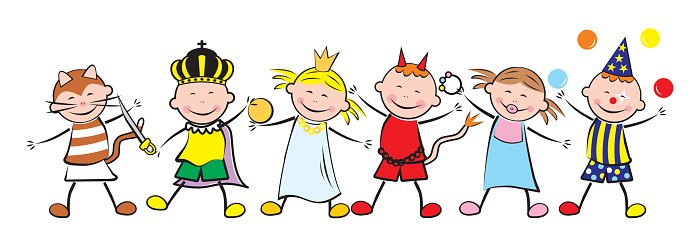 Februar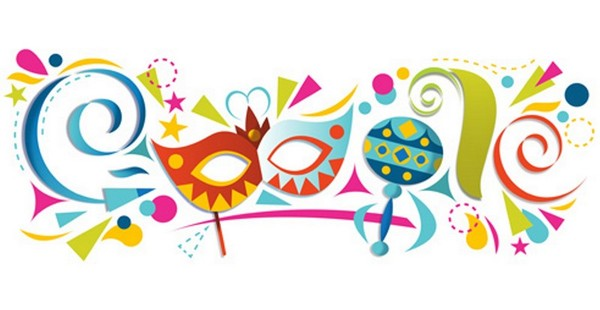 1234TurdagLink har bursdag! Hipp Hipp Hurra!567891011Leke ute i barnehagenSamenes nasjonaldagFormingsaktivitetKarnevalmaskerTina har bursdag! Hipp Hipp Hurra!Lekegrupper12131415161718FastelavnbollerLekegrupperFormingsaktivitetTurdagKarneval!19202122232425Leke ute i barnehagenLekegrupperFormingsaktivitetTurdagLekegrupper26272829Leke ute i barnehagenLekegrupperFormingsaktivitetTurdag